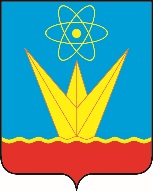 СОВЕТ ДЕПУТАТОВ ЗАТО ГОРОДА ЗЕЛЕНОГОРСКА  КРАСНОЯРСКОГО КРАЯПостоянная комиссия по местному самоуправлению и социальной политикеул. Мира, д. 15,  г. Зеленогорск, Красноярский край, 663690Телефоны: (39169) 95-136, 95-142, факс (39169) 95-142e-mail: glava@admin.zelenogorsk.ruПовестка Дата: 24.10.2018Время: 15:00					                          Место: ул. Мира 15, кабинет 412.Председатель постоянной комиссии   по местному самоуправлению и социальной политике                                                         С.М. Коржов№п/пВремяВопросы повесткиДокладчикПриглашенные123415:00О внесении изменений в Регламент Совета депутатов ЗАТО г. ЗеленогорскаКоржов Сергей Михайлович, председатель постоянной комиссии по местному самоуправлению и социальной политикеПосканная Ольга Германовна, начальник  отдела по правовой и кадровой работе Администрации ЗАТО г. Зеленогорска15:30Об объявлении конкурса по отбору кандидатур на должность Главы ЗАТО г. Зеленогорска и о начале формирования конкурсной комиссииПосканная Ольга Германовна, начальник  отдела по правовой и кадровой работе Администрации ЗАТО г. Зеленогорска16:00РазноеКоржов Сергей Михайлович, председатель постоянной комиссии по местному самоуправлению и социальной политике